   АДМИНИСТРАЦИЯ   ВЕСЬЕГОНСКОГО       МУНИЦИПАЛЬНОГО ОКРУГА    ТВЕРСКОЙ  ОБЛАСТИ     П О С Т А Н О В Л Е Н И Ег. Весьегонск17.09.2020                                                                                                                                        № 409Об утверждении Положения о графиках аварийного ограничения режимов потребления тепловой энергии потребителей и ограничения, прекращенияподачи тепловой энергии при возникновении(угрозе возникновения) аварийных ситуацийв системе теплоснабжения Весьегонского муниципального округаВ соответствии с федеральными законами от 27.07.2010 № 190-ФЗ «О теплоснабжении»,от 06.10.2003 № 131-ФЗ «Об общих принципах организации местного самоуправления вРоссийской Федерации», постановлением Правительства РФот 08.08.2012 № 808 «Об организации теплоснабжения в Российской Федерации и о внесении изменений в некоторые акты Правительства Российской Федерации», приказом Министерства энергетики РФ от 12.03.2013 № 103 «Об утверждении правил оценки готовности к отопительному периоду», ПриказомГосстроя РФ от 21.04.2000 № 92 « Об утверждении организационно-методических рекомендаций по пользованию системами коммунального теплоснабжения в городах и других населенных пунктах Российской Федерации, в целях своевременного и организованного введения аварийного ограничения режимов потребления тепловой энергии потребителей и ограничения, прекращения подачи тепловой энергии при возникновении (угрозе возникновения) аварийных ситуаций в системе теплоснабженияВесьегонского муниципального округап о с т а н о в л я ю:1.Утвердить Положение о графиках аварийного ограничения режимов потребления тепловой энергии потребителей и ограничения, прекращения подачи тепловой энергии при возникновении (угрозе возникновения) аварийных ситуаций в системе теплоснабженияВесьегонского муниципального округа.(прилагается).2.Признать утратившим силу постановление администрации Весьегонского района от 25.09.2017 № 445 «Об утверждении Положения о графиках аварийного ограничения  режимов потребления тепловой энергии потребителей и ограничения, прекращения подачи тепловой энергии при возникновении (угрозе возникновения) аварийных ситуаций в  системе теплоснабжения муниципального образования Тверской области «Весьегонский район».3.Рекомендовать руководителям теплоснабжающих организаций ООО «РегионТеплоСбыт» и ООО «Теплоснаб» руководствоваться данным Положением.3.Опубликовать настоящее постановление в газете Весьегонская «жизнь» и разместить на официальном сайтеАдминистрации Весьегонского муниципального округа в информационно-телекоммуникационной сети «Интернет».4.Настоящее постановление вступает в силу со дня его принятия. 5.Контроль завыполнением  настоящего постановления возложить на заместителя Главы Администрации Весьегонского муниципального округа по вопросам ЖКХ и благоустройства территории Весьегонского муниципального округа А.В.Козлова.Глава Весьегонского 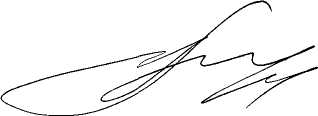 муниципального округа                                                                      А.В.ПашуковУтверждено:                                                                                                                        постановлением АдминистрацииВесьегонского муниципального округа    от 17.09.2020 № 409Положение о графиках аварийного ограничения режимов потребления тепловой энергии потребителей и ограничения, прекращения подачи тепловой энергии при возникновении (угрозе возникновения) аварийных ситуаций в системе теплоснабжения Весьегонского муниципального округа1. Общие положения1.1.В случае возникновения (угрозы возникновения) аварийных ситуаций в системе теплоснабжения Весьегонского муниципального округа для недопущения длительного и глубокого нарушения температурных и гидравлических режимов систем теплоснабжения, санитарно-гигиенических требований к качеству теплоносителя допускается полное и (или) частичное ограничение режима потребления (далее - аварийное ограничение), в том числе без согласования с потребителем при необходимости принятия неотложных мер. В таком случае аварийное ограничение вводится при условии невозможности предотвращения указанных обстоятельств путем использования резервов тепловой мощности.Аварийные ограничения осуществляются в соответствии с графиком аварийного ограничения режимов потребления тепловой энергии  потребителей и ограничения, прекращения подачи тепловой энергии при возникновении (угрозе возникновения) аварийных ситуаций в системе теплоснабжения(далее - График), который составляются по каждому источнику тепловой энергииотдельно (приложение 1).1.2.Необходимость введения аварийных ограничений может возникнуть в следующих случаях:-понижение температуры наружного воздуха ниже расчетных значений более чем на 10 градусов на срок более 3 суток;-возникновение недостатка топлива на источниках тепловой энергии;-возникновение недостатка тепловой мощности вследствие аварийной остановки или выхода из строя основного теплогенерирующего оборудования источников тепловой энергии (паровых и водогрейных котлов, водоподогревателей и другого оборудования), требующего восстановления более 6 часов в отопительный период;-нарушение или угроза нарушения гидравлического режима тепловой сети по причине сокращения расхода подпиточной воды из-за неисправности оборудования в схеме подпитки или химводоочистки, а также прекращение подачи воды на источник тепловой энергии от системы водоснабжения;-нарушение гидравлического режима тепловой сети по причине аварийного прекращения электропитания сетевых и подпиточных насосов на источнике тепловой энергии и подкачивающих насосов на тепловой сети;-повреждения тепловой сети, требующие полного или частичного отключения магистральных и распределительных трубопроводов, по которым отсутствует резервирование.1.3.Ограничение потребителей по отпуску тепла в сетевой воде производится  централизованно на котельной путем снижения температуры прямой сетевой воды или путем ограничения циркуляции сетевой воды.Размер ограничиваемой нагрузки потребителей по расходу сетевой воды или пара определяется исходя из конкретных нарушений, происшедших на источниках тепловой энергии или в тепловых сетях, к которым подключены потребители.1.4.Графикприменяется в случае явной угрозы возникновения аварии или возникшей аварии на котельных или тепловых сетях, когда недостаточно времени для введения графика ограничения потребителей тепловой энергии. Очередность  отключения потребителей определяется исходя из условий эксплуатации котельных и тепловых сетей.1.5.В соответствии с настоящим Положением и утвержденным Графиком потребители составляют индивидуальные  графики ограничения и аварийного отключения предприятия с учетом субабонентов.2. Общие требования к составлению графиков2.1.График ограничения потребителей разрабатывается на 1 год с начала отопительного периода.Разработанный график согласовывается с Администрацией Весьегонского муниципального округа,  утверждается руководителем теплоснабжающей организации и  направляется потребителю не позднее 01 сентября текущего года.2.2.При определении величины и очередности ограничения и аварийного отключения потребителей тепловой энергии и мощности должны учитываться государственное, хозяйственное, социальное значения и технологические  особенности производства потребителя с тем, чтобы ущерб от введения графиков был минимальным.Также должны учитываться особенности схемы теплоснабжения потребителей и возможность обеспечения эффективного контроля за выполнением ограничения и аварийных отключений потребителей тепловой энергии и мощности.2.3.В График ограничения и аварийного отключения потребителей тепловой энергии и мощности не включаются:- производства, отключение теплоснабжения которых может привести к выделению взрывоопасных продуктов и смесей;- детские дошкольные учреждения (ясли, сады) и детские внешкольные учреждения для детей и подростков, школы и школы-интернаты, детские дома, приюты для детей и подростков, интернаты для пенсионеров и инвалидов, учреждения профессионального образования, медицинские учреждения.2.4.Совместно с потребителями, включенными в График, составляются двухсторонние акты аварийной и технологической брони теплоснабжения (приложение 2). Нагрузка аварийной и технологической брони определяется раздельно.3. Аварийная бронь теплоснабженияАварийная бронь теплоснабжения - минимальная потребляемая тепловая мощность или расход тепловой энергии, обеспечивающий при частичной или полной остановке предприятия безопасность жизни людей, сохранность оборудования, технологического сырья, продукции и средств пожарной безопасности.3.1.При изменении величин аварийной брони теплоснабжения у потребителей, вызванных изменением объема производства, технологического процесса или схемой теплоснабжения пересмотр актов производится по заявке потребителей в течение месяца со дня поступления заявки. В течение этого месяца, при введении ограничений и отключений потребителей, теплоснабжение осуществляется в соответствии с ранее составленными актами технологической и аварийной брони, а введение ограничений - по ранее разработанным Графикам.При изменении величин аварийной и технологической брони вносятся изменения в График.3.2.При письменном отказе потребителя от составления акта аварийной и технологической брони теплоснабжения, в месячный срок в График включаются тепловые установки потребителя в соответствии с действующими нормативными документами и настоящим Положением, с письменным уведомлением потребителя в 10-дневный срок.Ответственность за последствия ограничения потребления и отключения тепловой энергии и мощности в этом случае несет потребитель.3.3.В примечании к Графику указывается перечень потребителей, в отношении которых не допускается ограничение и прекращениеподачи тепловой энергии.4. Ограничение режима потребления тепловой энергии потребителей и прекращение подачи тепловой энергии4.1.График вводится в действие теплоснабжающей организацией по решению Администрации Весьегонского муниципального округа через диспетчерские службы (ответственных лиц). Главный инженер теплоснабжающей организации доводит задание до руководителя котельной с указанием величины, времени начала и окончания ограничений.4.2.Главный инженер теплоснабжающей организации телефонограммой извещает    потребителя (руководителя) о введении Графика:- при возникновении дефицита тепловой мощности и отсутствии резервов на источниках тепловой энергии - за 10 часов до начала ограничений;- при дефиците топлива - не более чем за 24 часа до начала ограничений, с указанием величины, времени начала и окончания ограничений.4.3.При аварийных ситуациях, требующих принятия безотлагательных мер, осуществляется срочное введение Графика с последующим в течение 1 часа оповещением потребителей о причинах и предполагаемой продолжительности отключения. Оповещение потребителей осуществляется по доступным каналам связи.4.4.На основе ожидаемых сроков и длительности ограничения потребитель при наличии технической возможности может принять решение о сливе воды из теплопотребляющих установок по согласованию с теплоснабжающей организацией.5. Обязанности, права и ответственностьтеплоснабжающих организаций5.1.Теплоснабжающая организация обязана:- довести до потребителей задания на ограничения тепловой энергии и мощности и время действия ограничений;- обеспечить оперативный контроль за выполнением потребителями распоряжений о введении Графика и размерах ограничения потребления тепловой энергии;- информировать о введенных аварийных ограничениях и прекращении теплоснабжения Администрацию Весьегонского муниципального округа в течение 1 суток со дня их введения;- информировать Главу Весьегонского муниципального округа и дежурного ЕДДС Администрации Весьегонского муниципального округа о факте и причинах введения ограничений и прекращения теплоснабжения потребителей, о величине недоотпуска тепловой энергии, об авариях у потребителей, если таковые произошли в период введения Графика.5.2.Руководитель теплоснабжающей организации несет ответственность за обоснованность введения Графика, величину и сроки введения ограничений в порядке, предусмотренном действующим законодательством.5.3.При необоснованном введении Графика теплоснабжающая организация несет  ответственность в порядке, предусмотренном действующим законодательством.6. Права, обязанности и ответственностьпотребителей тепловой энергии6.1. Потребители (руководители предприятий, организаций и учреждений всех форм собственности) несут ответственность за безусловное выполнение Графика, а также за последствия, связанные с его невыполнением.6.2. Потребитель обязан:- обеспечить прием от теплоснабжающих организаций сообщений о введении Графика независимо от времени суток;- обеспечить безотлагательное выполнение законных требований при введении Графика;- беспрепятственно допускать в любое время суток представителей теплоснабжающей организации ко всем теплопотребляющим установкам для контроля за выполнением заданных величин ограничения и прекращения теплоснабжения;- обеспечить, в соответствии с двусторонним актом, схему теплоснабжения с выделением нагрузок аварийной и технологической брони.6.3. Потребитель имеет право письменно обратиться в теплоснабжающую организацию с заявлением о необоснованности введения Графика в части величины и времени ограничения.Приложение 1к Положению о графиках аварийного ограничения режимовпотребления тепловой энергии у потребителей и ограничения,прекращения подачи тепловой энергии при возникновении(угрозе возникновения) аварийных ситуацийв системе теплоснабжения Весьегонского муниципального округаГрафикаварийного ограничения режимов потребления тепловой энергии потребителей и ограничения, прекращения подачи тепловой энергии при возникновении (угрозе возникновения) аварийных ситуаций в системе теплоснабженияна осенне-зимний периодПриложение 2к Положению о графиках аварийного ограничения режимовпотребления тепловой энергии у потребителей и ограничения,прекращения подачи тепловой энергии при возникновении(угрозе возникновения) аварийных ситуацийв системе теплоснабжения Весьегонского муниципального округаАкты 
аварийной и технологической брони теплоснабжения1. Наименование организации (предприятия)2. Адрес3. Телефон руководителя4. Договорная нагрузка, Гкал/ч5. Сменность предприятия6. Выходные дни7. Величина технологической брони8. Величина аварийной брони9. Суточное потребление, Гкал/чНастоящий акт составлен__________________________________________________(дата) (должность, Ф.И.О.)при участии представителя предприятия_________________________________________(должность Ф.И.О.)Примечание: если после 1 октября т.г. у потребителя произошли изменения в технологии, схеме теплоснабжения, объеме производства, то акт подлежит пересмотру по заявке потребителя.Акт составил:______________________________________(Ф.И.О., должность)В присутствии:______________________________________(Ф.И.О., должность)С актом ознакомлены:______________________________________           (Ф.И.О., должность)Руководитель организации (предприятия)___________________________________(Ф.И.О., должность)Теплоисточник,потребительРазрешающий договорной максимумСуточный полезный отпускАварийнаяброньТехнологическаяброньНомер очереди и величина снимаемой нагрузкиФ.И.О., должность, телефон оперативногоперсонала,потребителя, ответственного за введение ограниченийТепло-источникНомер питающего паропроводаТехнологическая броньТехнологическая броньТехнологическая броньАварийная броньАварийная броньТепло-источникНомер питающего паропроводаПеречень теплоприемников, отключение которых приведет к нарушению технологического процессаВеличина, тнВремя, необходимое для завершения, часПеречень теплоприемников, отключение которых приведет к взрыву, пожару, порче сырья, создаст опасность для жизни людейВеличина аварийной брони, тн.